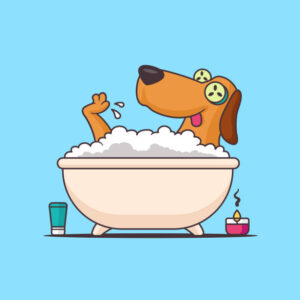 1. Како се на енглеском језику каже - када?a batha chaira bedroom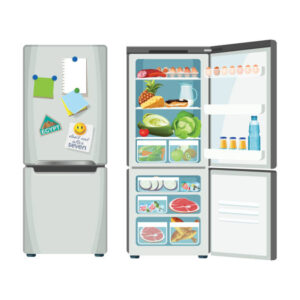 2. Шта видиш на слици?doormirrorfridge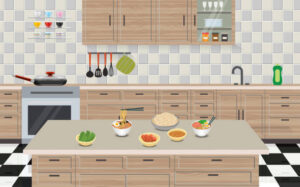 3. This is a...kitchenliving roombedroom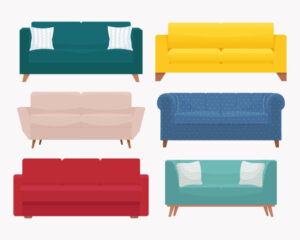 4. This is...deskwindowsofa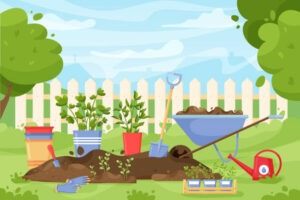 5. What is this?gardenliving roomkitchen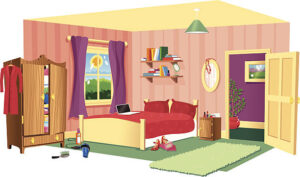 6. Како се зове просторија где спавамо?dining roomkitchenbedroom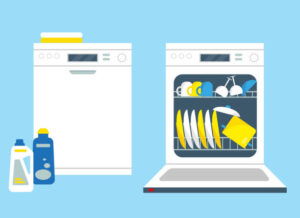 7. Ово је...bathwardrobedishwasher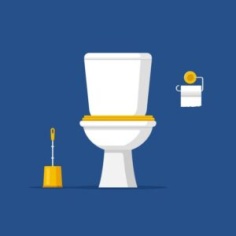 8. Ово је...a doora toileta sink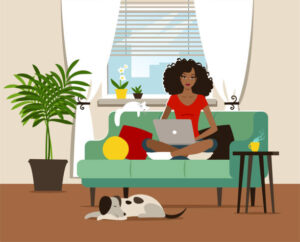 9. Ово је...living roombedroomgarden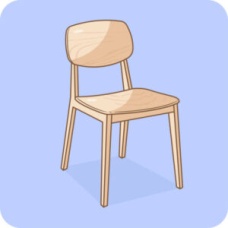 10. Шта је ово?carpetdoorchair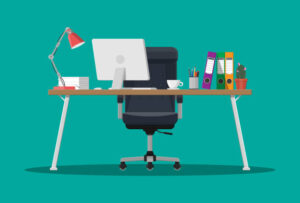 11. Ово је...windowdeskcarpet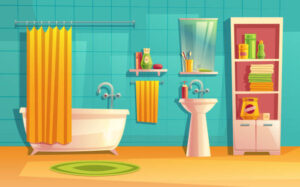 12. Како се зове ова просторија?living roombedroombathroom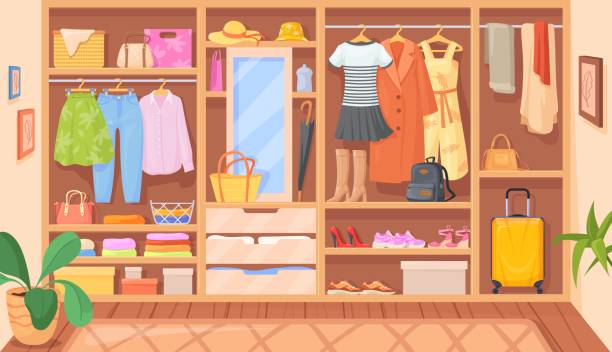 13. Оно где држимо одећу називамо...wardrobebedsink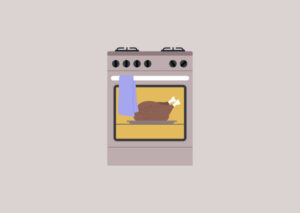 14. Ово је...a cookera doora chair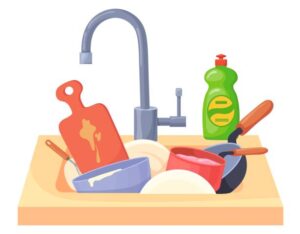 15. Шта видиш на слици?a deska windowa sink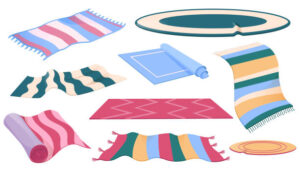 16. What is this?a carpeta chaira sofa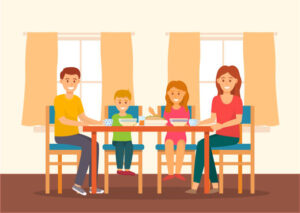 17. Како се зове ова просторија?bathroomdining roomkitchen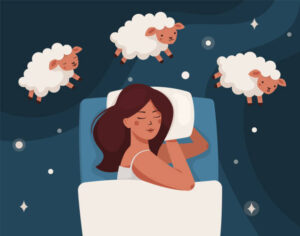 18. На чему спава девојчица?bedsinkdoor